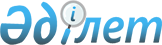 Темір аудандық мәслихатының 2023 жылғы 28 желтоқсандағы № 145 "2024–2026 жылдарға арналған Кеңестуы ауылдық округ бюджетін бекіту туралы" шешіміне өзгерістер енгізу туралыАқтөбе облысы Темір аудандық мәслихатының 2024 жылғы 30 сәуірдегі № 178 шешімі.
      Темір аудандық мәслихаты ШЕШІМ ҚАБЫЛДАДЫ:
      1. Темір аудандық мәслихатының 2023 жылғы 28 желтоқсандағы № 145 "2024-2026 жылдарға арналған Кеңестуы ауылдық округ бюджетін бекіту туралы" шешіміне мынадай өзгерістер енгізілсін:
      1–тармақ жаңа редакцияда жазылсын:
      "1. 2024–2026 жылдарға арналған Кеңестуы ауылдық округ бюджеті осы шешімдегі 1, 2 және 3–қосымшаларға сәйкес, оның ішінде 2024 жылға мынадай көлемдерде бекітілсін:
      1) кірістер – 90 331 мың теңге, оның ішінде:
      салықтық түсімдер – 6 375 мың теңге;
      салықтық емес түсімдер – 396 мың теңге;
      негізгі капиталды сатудан түсетін түсімдер – 200 мың теңге;
      трансферттер түсімдері – 83 360 мың теңге, оның ішінде:
      субвенция – 32 782 мың теңге;
      2) шығындар – 90 777,2 мың теңге;
      3) таза бюджеттік кредиттеу – 0 теңге, оның ішінде:
      бюджеттік кредиттер – 0 теңге;
      бюджеттік кредиттерді өтеу – 0 теңге;
      4) қаржы активтерімен жасалатын операциялар бойынша сальдо – 0 теңге, оның ішінде:
      қаржы активтерін сатып алу – 0 теңге;
      мемлекеттің қаржы активтерін сатудан түсетін түсімдер – 0 теңге;
      5) бюджет тапшылығы (профициті) – -446,2 мың теңге;
      6) бюджет тапшылығын қаржыландыру (профицитін пайдалану) – 446,2 мың теңге, оның ішінде:
      қарыздар түсімі – 0 теңге;
      қарыздарды өтеу – 0 теңге;
      бюджет қаражатының пайдаланылатын қалдықтары – 446,2 мың теңге.";
      5–тармақ жаңа редакцияда жазылсын:
      "5. 2024 жылға арналған Кеңестуы ауылдық округ бюджетінде аудандық бюджеттен 50 578 мың теңге сомасында ағымдағы нысаналы трансфеттердің түсімдері ескерілсін.
      Ағымдағы нысаналы трансфеттердің аталған сомаларын бөлу Кеңестуы ауылдық округ әкімінің шешімі негізінде айқындалады.".
      2. Көрсетілген шешімдегі 1–қосымша осы шешімдегі қосымшаға сәйкес жаңа редакцияда жазылсын.
      3. Осы шешім 2024 жылғы 1 қаңтардан бастап қолданысқа енгізіледі. 2024 жылға арналған Кеңестуы ауылдық округ бюджеті
					© 2012. Қазақстан Республикасы Әділет министрлігінің «Қазақстан Республикасының Заңнама және құқықтық ақпарат институты» ШЖҚ РМК
				
      Темір аудандық мәслихатының төрағасы 

Б. Шаимов
Темір аудандық мәслихатының 2024 жылғы 30 сәуірдегі № 178 шешіміне қосымша Темір аудандық мәслихатының 2023 жылғы 28 желтоқсандағы № 145 шешіміне 1–қосымша
Санаты
Санаты
Санаты
Санаты
Сомасы (мың теңге)
Сыныбы
Сыныбы
Сыныбы
Сомасы (мың теңге)
Кіші сыныбы
Кіші сыныбы
Сомасы (мың теңге)
Атауы
Сомасы (мың теңге)
I. Кірістер
90 331
1
Салықтық түсімдер
6 375
01
Табыс салығы
2 400
2
Жеке табыс салығы
2 400
04
Меншікке салынатын салықтар
3 235
1
Мүлiкке салынатын салықтар
175
3
Жер салығы
60
4
Көлік құралдарына салынатын салық
2000
5
Бірыңғай жер салығы
1000
05
Тауарларға, жұмыстарға және көрсетілетін қызметтерге салынатын ішкі салықтар
740
3
Табиғи және басқа да ресурстарды пайдаланғаны үшін түсетін түсімдер
700
4
Кәсіпкерлік және кәсіби қызметті жүргізгені үшін алынатын алымдар
40
2
Салықтық емес түсімдер
396
01
Мемлекеттік меншіктен түсетін кірістер
146
5
Мемлекет меншігіндегі мүлікті жалға беруден түскен кірістер
146
06
Басқа да салықтық емес түсімдер
250
1
Басқа да салықтық емес түсімдер
250
3
Негізгі капиталды сатудан түсетін түсімдер
200
03
Жерді және материалдық емес активтерді сату
200
1
Жерді сату
200
4
Трансферттердің түсімдері
 83 360
02
Мемлекеттік басқарудың жоғары тұрған органдарынан түсетін трансферттер
83 360
3
Аудандардың (облыстық маңызы бар қаланың) бюджетінен трансферттер
 83 360
Функционалдық топ
Функционалдық топ
Функционалдық топ
Функционалдық топ
Функционалдық топ
Сомасы (мың теңге)
Кіші функция
Кіші функция
Кіші функция
Кіші функция
Сомасы (мың теңге)
ББ әкімшісі
ББ әкімшісі
ББ әкімшісі
Сомасы (мың теңге)
Бағдарлама
Бағдарлама
Сомасы (мың теңге)
Атауы
Сомасы (мың теңге)
II. Шығындар
90 777,2
01
Жалпы сипаттағы мемлекеттiк көрсетілетін қызметтер
44 622,3
1
Мемлекеттiк басқарудың жалпы функцияларын орындайтын өкілді, атқарушы және басқа органдар
44 622,3
124
Аудандық маңызы бар қала, ауыл, кент, ауылдық округ әкімінің аппараты
44 622,3
001
Аудандық маңызы бар қала, ауыл, кент, ауылдық округ әкімінің қызметін қамтамасыз ету жөніндегі қызметтер
44 622,3
07
Тұрғын үй–коммуналдық шаруашылық
22 703
3
Елді–мекендерді көркейту
22 703
124
Аудандық маңызы бар қала, ауыл, кент , ауылдық округ әкімінің аппараты
22 703
008
Елді мекендердегі көшелерді жарықтандыру
3 000
009
Елді мекендердің санитариясын қамтамасыз ету
2 400
011
Елді мекендерді абаттандыру мен көгалдандыру
17 303
12
Көлік және коммуникация
3 450
1
Автомобиль көлігі
3 450
124
Аудандық маңызы бар қала, ауыл, кент, ауылдық округ әкімінің аппараты
3 450
012
Аудандық маңызы бар қалаларда, ауылдарда, кенттерде, ауылдық округтерде автомобиль жолдарын салу және реконструкциялау
3 450
13
Басқалар
20 000
9
Басқалар
20 000
124
Аудандық маңызы бар қала, ауыл, кент, ауылдық округ әкімінің аппараты
20 000
040
Өңірлерді дамытудың 2025 жылға дейінгі мемлекеттік бағдарламасы шеңберінде өңірлерді экономикалық дамытуға жәрдемдесу бойынша шараларды іске асыруға ауылдық елді мекендерді жайластыруды шешуге арналған іс-шараларды іске асыру
20 000
15
Трансферттер
1,9
1
Трансферттер
1,9
124
Аудандық маңызы бар қала, ауыл, кент, ауылдық округ әкімінің аппараты
1,9
048
Пайдаланылмаған (толық пайдаланылмаған) нысаналы трансферттерді қайтару
1,9
III. Таза бюджеттік кредиттеу
0
Бюджеттік кредиттер
0
Санаты
Санаты
Санаты
Санаты
Сомасы (мың теңге)
Сыныбы
Сыныбы
Сыныбы
Сомасы (мың теңге)
Кіші сыныбы
Кіші сыныбы
Сомасы (мың теңге)
Атауы
Сомасы (мың теңге)
5
Бюджеттік кредиттерді өтеу
0
01
Бюджеттік кредиттерді өтеу
0
1
Мемлекеттік бюджеттен берілген бюджеттік кредиттерді өтеу
0
Функционалдық топ
Функционалдық топ
Функционалдық топ
Функционалдық топ
Функционалдық топ
Сомасы (мың теңге)
Кіші функция
Кіші функция
Кіші функция
Кіші функция
Сомасы (мың теңге)
ББ әкімшісі
ББ әкімшісі
ББ әкімшісі
Сомасы (мың теңге)
Бағдарлама
Бағдарлама
Сомасы (мың теңге)
Атауы
Сомасы (мың теңге)
IV. Қаржы активтерімен жасалатын операциялар бойынша сальдо
0
V. Бюджет тапшылығы (профициті)
-446,2
VІ. Бюджет тапшылығын қаржыландыру (профицитін пайдалану)
 446,2
Санаты
Санаты
Санаты
Санаты
Сомасы (мың теңге)
Сыныбы
Сыныбы
Сыныбы
Сомасы (мың теңге)
Кіші сыныбы
Кіші сыныбы
Сомасы (мың теңге)
Атауы
Сомасы (мың теңге)
8
Бюджет қаражатының пайдаланылатын қалдықтары
446,2
01
Бюджет қаражаты қалдықтары
446,2
1
Бюджет қаражатының бос қалдықтары
446,2